社会福祉法人清風会特別養護老人ホーム 平 寿 園職員募集要項（平成３０年　11月５日）１　【 募 集 職 種 】　　介護職員　看護職員　調理職員　若干名　　　　　　　　　　　 パート（短時間勤務　月15日勤務など）可２　【 採 用 時 期 】　　平成３０年　11月5日以降（応相談）。３　【 選 考 方 法 】　　面接による。４　【 応 募 資 格 】　　年齢・性別・経験等不問。　　　　　　　　　　　 福祉・医療系の資格があればなお可。通勤に運転免許必要。５　【 応 募 方 法 】 　 履歴書（市販の物で可　自筆に限る　要写真）を平寿園まで持参もしくは郵送。６　【 募 集 期 間 】　　平成30年11月 5日～11月　30日７ 【選考期日及び会場】　随時（応募者に各自連絡）　平寿園面談室　　　　　８　【 待　　遇 】　　　特別養護老人ホーム平寿園就業規則、給与規程、臨時職員等雇用規程による。社会保険加入（勤務時間、日数によっては加入しない場合有り）。通勤手当支給（片道２㎞以上に限る）。　賞与あり（月５０時間以上勤務で年２ヶ月分、月１４４時間以上勤務で年４ヶ月分）。　　　　　　　　９  【 そ の 他 】　　フルタイム勤務の場合１日８時間、月２１～２２日の勤務ですが、１日の勤務時間及び月の勤務日数については相談に応じます。また、介護職員の夜勤回数についても相談に応じます。　新しい職場で一緒に働いてみませんか。意欲ある方のご応募をお待ちしております。　　　　　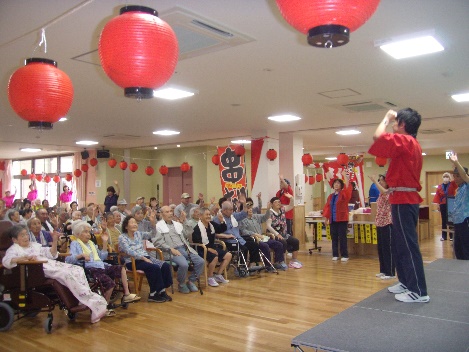 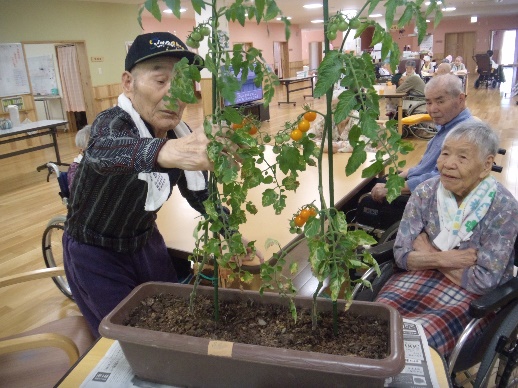 問合せ先　　883-1601　　　　　宮崎県東臼杵郡椎葉村大字下福良54－337　　　　　　特別養護老人ホーム平寿園　TEL　０９８２－６７－２４８８FAX　０９８２－６７－２４７０